JURIDIK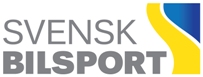 ÖVERKLAGAN AV TÄVLINGSBESTRAFFNING2023-10-26Klagande:Beskrivning av händelsen (bifoga kopior av protest, domarjurybeslut, meddelande om avsikt att överklaga)Härmed överklagar jag Tävlingsbestraffningen enligt ovanstående till Disciplinnämnden för utredning.Kopia på betalningen av överklagningsavgiften bifogas. Ort och Datum	Underskrift klagandeAnmälan sänds till: 	Svenska Bilsportförbundet, Box 705, 191 27 Sollentuna.Det går även bra att skicka överklagan elektroniskt via e-post till mailbox@sbf.seArrangörTävlingTävlingsplatsTävlingsdatumNamnFöreningstillhörighetFunktion vid tävlingen (deltagare, funktionär, medhjälpare etc.)E-postadressFödelsedatumGatuadressPostnummerOrtTelefonnummerBifoga bilaga om denna ruta inte räcker till.